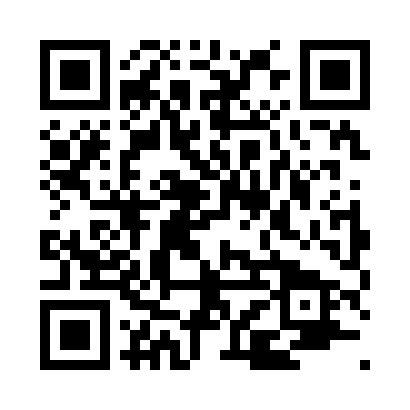 Prayer times for Hargrave, Cheshire, UKWed 1 May 2024 - Fri 31 May 2024High Latitude Method: Angle Based RulePrayer Calculation Method: Islamic Society of North AmericaAsar Calculation Method: HanafiPrayer times provided by https://www.salahtimes.comDateDayFajrSunriseDhuhrAsrMaghribIsha1Wed3:325:371:086:178:4110:462Thu3:285:351:086:188:4210:503Fri3:255:331:086:198:4410:534Sat3:225:311:086:208:4610:565Sun3:195:291:086:228:4810:586Mon3:185:271:086:238:4910:597Tue3:175:251:086:248:5111:008Wed3:165:231:086:258:5311:009Thu3:155:221:086:268:5411:0110Fri3:145:201:076:278:5611:0211Sat3:135:181:076:288:5811:0312Sun3:125:161:076:298:5911:0413Mon3:115:151:076:309:0111:0414Tue3:105:131:076:319:0311:0515Wed3:105:111:076:319:0411:0616Thu3:095:101:076:329:0611:0717Fri3:085:081:086:339:0711:0818Sat3:075:071:086:349:0911:0819Sun3:075:051:086:359:1111:0920Mon3:065:041:086:369:1211:1021Tue3:055:031:086:379:1411:1122Wed3:055:011:086:389:1511:1223Thu3:045:001:086:399:1711:1224Fri3:034:591:086:399:1811:1325Sat3:034:571:086:409:1911:1426Sun3:024:561:086:419:2111:1527Mon3:024:551:086:429:2211:1528Tue3:014:541:086:439:2311:1629Wed3:014:531:096:439:2511:1730Thu3:014:521:096:449:2611:1731Fri3:004:511:096:459:2711:18